Allegato DAccettazione Codice Etico comunaleCENTRALE UNICA DI COMMITTENZAC.U.C. MONTI DAUNIComuni Associati  Deliceto, Bovino, Candela, Sant’Agata di Puglia, Rocchetta Sant’Antonio, Panni, Celle            S. Vito, Monteleone di Puglia, Orsara di Puglia.http://suamontidauni.legsolution.net - pec: sua.montidauni@pec.it  Sede di riferimento: Comune di DELICETO – Corso Regina Margherita, 45 - 71026 – DELICETO (FG) Tel. 0881 967411 – Fax 0881 967433 COMUNE DI ORSARA DI PUGLIA (FG)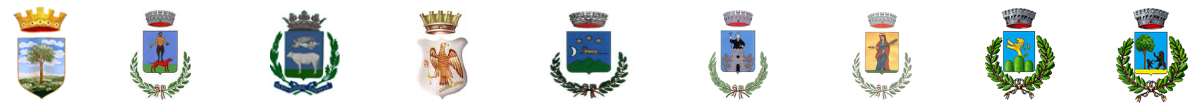 Piazza XX Settembre – 71027Orsara di Puglia (FG)  - tel. 0881964013 – telefax 0881964013Part. IVA 00427820717Cod. Fisc. 80002200717Cod. Istat 071035Sito: http://www.comune.orsaradipuglia.fg.it   PEC:comune@pec.comune.orsaradipuglia.fg.itIl sottoscritto …………………………………………………… nato il ……………………… a ……………………………………... in qualità di …………………………………………………. dell’impresa ……………………………………………………………………….. con sede in ………………………………………………… con codice fiscale n… …………………………………… con partita IVA n …………………………………………….. con la presenteDICHIARAdi aver preso visione e di accettare il codice etico del comune di Orsara di Puglia e di osservare le disposizione in esso contenute.Alla presente allega, per accettazione, il codice etico comunale debitamente sottoscritto dal legale rappresentante dell’impresa concorrente.										DATA, TIMBRO E FIRMACODICE ETICOCOMUNE DI ORSARA DI PUGLIAPARTE PRIMAArt. 1 – Disposizioni generali relative alla parte I1. Chi intenda concorrere alle gare d’appalto o alle negoziazioni per contratti di lavori, forniture e servizi del Comune di Orsara di Puglia deve attenersi alle regole di comportamento del presente codice etico.2. Le stesse regole di comportamento e prescrizioni valgono per gli appaltatori, subappaltatori e per chiunque intenda, subentrare, anche in parte, nei contratti di lavori, forniture e servizi del Comune.3. Il presente codice etico costituisce parte integrante delle offerte presentate al Comune di Orsara di Puglia per le gare d’appalto o negoziazioni di cui sopra.Art. 2 – Dovere di correttezza1. I soggetti indicati all’art. 1 devono agire nel rispetto dei principi di buona fede nei confronti del Comune di Orsara di Puglia e di correttezza professionale e lealtà nei confronti degli altri soggetti concorrenti durante la gara d’appalto e nel corso delle trattative contrattuali.Art. 3 – Concorrenza particolare i soggetti indicati all’art. 1 devono astenersi da comportamenti anticoncorrenziali e rispettare le “Norme per la tutela della concorrenza e del mercato “contenute nella legge 287/1990.2. Si intendono per comportamenti anticoncorrenziali, salvo altri:a) qualunque promessa, offerta, concessione diretta o indiretta a possibili concorrenti per loro stessi o per un terzo di un vantaggio in cambio dell’aggiudicazione della gara, ovvero affinché non concorrano o ritirino la loro offerta o presentino offerte evidentemente abnormi;b) qualunque accordo concertato tra soggetti concorrenti per condizionare il prezzo di aggiudicazione dell’appalto o di stipulazione del contratto;c) qualunque accordo sulle altre condizioni dell’offerta diretto a condizionare l’aggiudicazione o l’esito della trattativa contrattuale.Art. 4 – Collegamenti1. I soggetti concorrenti non devono avvalersi dell’esistenza di forme di controllo o di collegamento con altri soggetti concorrenti di cui all’art. 2359 codice civile né devono avvalersi dell’esistenza di altre forme di collegamento sostanziale che possano comunque influenzare l’esito della gara.Art. 5 – Rapporti con gli uffici comunali1. I soggetti indicati nell’art. 1 devono astenersi da qualunque offerta di utilità, denaro, beni di valore o condizioni di vantaggio anche indiretto ai dipendenti comunali che gestiscono o promuovono appalti o trattative finalizzate alla stipulazione di contratti di lavori, forniture o servizi.Art. 6 – Dovere di segnalazione1. I soggetti indicati nell’art. 1 devono segnalare al Comune di Orsara di Puglia qualsiasi tentativo di turbativa, irregolarità o distorsione nelle fasi di svolgimento della gara e della trattativa da parte di ogni altro concorrente o interessato, di cui vengano comunque a conoscenza.2. I soggetti indicati nell’art. 1 segnalano, altresì, qualsiasi richiesta di utilità, denaro, beni di valore o condizioni di vantaggio anche indiretto, da parte dei dipendenti comunali che gestiscono o promuovono appalti o trattative per contratti di lavori, forniture e servizi.Art. 7 – Mancata accettazione1. La mancata allegazione di una copia del presente codice etico alla documentazione di gara, copia debitamente sottoscritta per accettazione dal titolare o legale rappresentante del soggetto concorrente, comporta l’automatica esclusione dalla gara.2. Una copia del presente codice etico sottoscritta per accettazione deve essere consegnata all’ufficio comunale da chiunque intenda stipulare con il Comune di Orsara di Puglia contratti relativi a lavori, servizi o forniture.Art. 8 – Violazione delle norme del codice etico1. L’accertamento di violazioni alle norme del presente codice comporta l’esclusione dalla gara o decadenza dall’aggiudicazione, con conseguente incameramento della cauzione provvisoria, salvo il risarcimento del maggior danno patrimoniale derivato al Comune per effetto dell’inadempimento agli obblighi assunti con l’accettazione del codice.2. Qualora la violazione sia accertata dopo la stipulazione del contratto, la stessa rappresenta causa di risoluzione del contratto per colpa.PARTE SECONDAArt. 9 – Disposizioni generali relative alla parte II1. I dipendenti del Comune di Orsara di Puglia che gestiscono o promuovono appalti o trattative finalizzate alla stipulazione di contratti di lavori, forniture o servizi, devono attenersi alle seguenti disposizioni del codice etico.2. Ogni loro violazione rappresenta inadempimento a doveri d’ufficio e può comportare l’apertura di un procedimento disciplinare con l‘applicazione delle sanzioni conseguenti.Art. 10 – Obbligo di imparzialità1. Il dipendente deve assicurare la parità di trattamento tra i soggetti che intendono partecipare ad appalti o a trattative per contratti di lavori, forniture e servizi.2. Pertanto il dipendente deve astenersi da qualunque informazione o trattamento preferenziale che possa avvantaggiare uno o più concorrenti o interessati alla stipulazione di contratti rispetto agli altri, come deve evitare qualunque ritardo, omissione di informazione o trattamento negativo che possa danneggiare uno o più concorrenti o interessati alla stipulazione di contratti di lavori, forniture e servizi.Art. 11 – Obbligo di riservatezza1. Il dipendente, nel corso delle gare d’appalto e delle trattative per la stipulazione dei contratti di lavori, forniture e servizi, deve mantenere riservate tutte le informazioni di cui disponga per ragioni di ufficio che non debbano essere rese pubbliche per disposizioni di legge o di regolamento.2. Mantiene con particolare cura la riservatezza inerente l’attività negoziale ed i nominativi dei concorrenti prima dell’aggiudicazione o affidamento.Art. 12 – Obbligo di evitare conflitto di interessi1. Il dipendente deve evitare qualunque situazione che lo ponga in una posizione di conflitto di interessi con il Comune di Orsara di Puglia nella gestione di gare di appalto e di trattative contrattuali.2. Pertanto qualora egli fosse, per qualunque ragione e forma, partecipe o interessato, personalmente o attraverso familiari o congiunti, all’attività del soggetto che intende concorrere alla gara d’appalto comunale o stipulare contratti di lavori, forniture e servizi col Comune di Orsara di Puglia, deve darne immediata comunicazione al suo Responsabile di area e comunque astenersi da ogni attività amministrativa attinente alla gara o alla trattativa.3. Per famigliari o congiunti si intendono il coniuge, i parenti e gli affini fino al quarto grado e le persone, conviventi.Art. 13 – Obbligo di rifiutare regalie1. Il dipendente deve rifiutare qualsiasi offerta di utilità, denaro, beni di valore o condizioni di vantaggio anche indiretto da soggetti che intendano partecipare alle gare d’appalto comunali o stipulare col Comune contratti di lavori, forniture e servizi.Art. 14 – Obbligo di non prestare attività a favore di concorrenti o stipulanti1. Il dipendente deve astenersi da qualsiasi prestazione professionale, tecnica o amministrativa al di fuori dei suoi compiti d’ufficio anche occasionale, a favore e per conto di soggetti interessati a gare d’appalto comunali o a trattative per stipulazione di contratti con il Comune di Orsara di Puglia.Art. 15 – Doveri del Dirigente1. Il Dirigente responsabile della gestione degli appalti e delle trattative per contratti di lavori, forniture e servizi, è personalmente obbligato all’osservanza delle norme precedenti e deve vigilare affinché il personale addetto alla gestione degli appalti ed alle trattative contrattuali rispetti la stessa normativa.Per AccettazioneIl Legale rappresentante dell’impresa concorrenteData e firma ____________________________DICHIARAZIONE DI ACCETTAZIONE DEL CODICE ETICO COMUNALEDICHIARAZIONE DI ACCETTAZIONE DEL CODICE ETICO COMUNALEDICHIARAZIONE DI ACCETTAZIONE DEL CODICE ETICO COMUNALELAVORI ISTITUTO SCOLASTICO VIRGILIO SEZIONE ASSOCIATA VIA DELLA CROCE –EFFICIENTAMENTO ENERGETICO LAVORI ISTITUTO SCOLASTICO VIRGILIO SEZIONE ASSOCIATA VIA DELLA CROCE –EFFICIENTAMENTO ENERGETICO CUP: J97F17000590002CIG: 7652608BE3